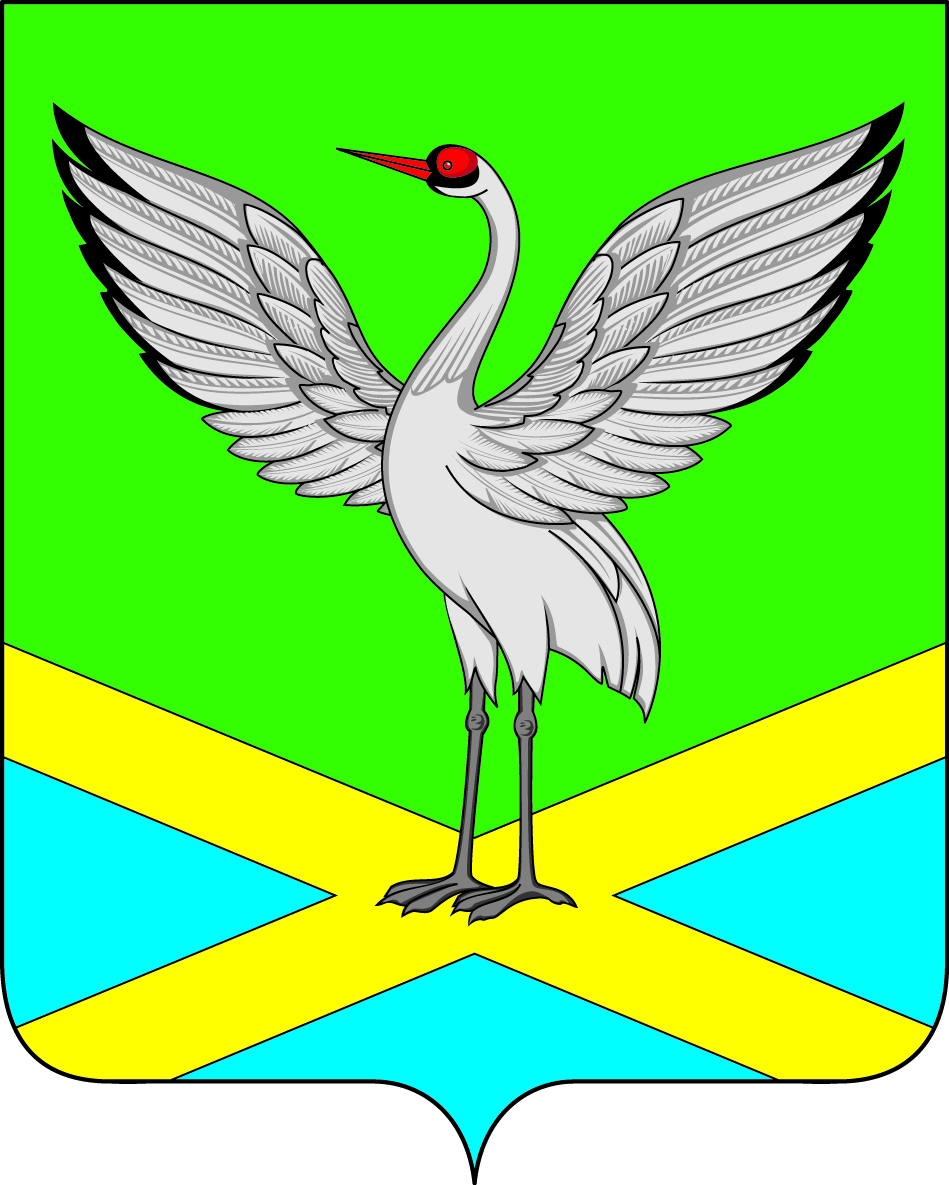 Совет  городского поселения «Забайкальское» муниципального района  «Забайкальский район»IV – го созываПРОЕКТРЕШЕНИЕпгт.Забайкальскот « 09 » октября  2020 г.                                                                 № О признании утратившим силу решение Совета городского поселения «Забайкальское» № 218 от 30.06.2020 года.Рассмотрев экспертное заключение Администрации Губернатора Забайкальского края,    руководствуясь  статьей 27  Устава городского поселения «Забайкальское»,  Совет городского поселения «Забайкальское» решил:1. Решение Совета городского поселения «Забайкальское» от 30 июня  2020 года  № 218  «Об    утверждении   Порядка  признания безнадежными к взысканию и списания недоимки  и  задолженности  по пеням и штрафам  по местным  налогам и сборам» признать утратившим силу.2. Настоящее решение опубликовать в информационном вестнике «Вести Забайкальска»3. Направить принятое решение  в краевой регистр в установленном порядке.Глава городскогопоселения «Забайкальское»                                            О.Г.Ермолин